Name__________________________________________________DNA and ChromatographyDue Date:Guide			___________________Review			___________________Critical Thinking	__________________Concept Map		___________________Crossword		___________________DNA and Chromatography GuideDNAnucleotidesCODIS chromatographymixturecompoundssolutionssolutesolventName__________________________________________________			Score________DNA and Chromatography Review_________________________________________ is the database maintained by the FBI that is used to find matches to unknown DNA samples.Mixtures in which one substance is dissolved in another are ___________________________._________________________________ is the molecule that contains the genetic material of the cell.Pairs of nitrogen bases in DNA that make the genetic code are __________________________.________________________________________________ is the physical separation of a mixture into its individual components.A ________________________________________ is the substance that does the dissolving.The substance that is dissolved is the ______________________________________._______________________________________ are two or more elements that are chemically combined.Two or more substances that are mixed together, but not chemically combined are ________________________________________.Match the nitrogen bases._____adenine					a.  adenine_____guanine					b.  guanine_____thymine					c.  thymine_____cytosine					d.  cytosine_____gets dissolved				a.  solvent_____chemically combined			b.  solute_____dissolves					c.  mixture_____not chemically combined			d.  compound_____inks and dyes				a.  paper chromatography_____gasoline					b.  thin-layer chromatography_____plant pigments				c.  gas chromatography_____composition of chemicals			d.  liquid chromatographyDetermine whether the statement is true (T) or false (F)._____DNA found at a crime scene is always useful for identification._____DNA can identify victims even when a body can’t be found._____Chromatography tells investigators what items found at a crime scene are made of._____In a solution, the solute dissolves the solvent._____Mixtures can be separated by chromatography, because chromatography is a physical process.Where is DNA located?NucleotidesNitrogen basesChromosomesBackboneThe order of nitrogen bases in DNA determinesThe nucleotidesThe backboneThe deoxyriboseThe genetic codeDNA found at a crime scene canLink a suspect to the evidenceEliminate a suspectIdentify a victimAll of the aboveNot all DNA collected at a crime scene is useful becauseIt may get damaged by environmental conditionsMany people have the same DNADNA is not reliable for identifying suspectsThere is no national database for DNA profilesMixtures are different from compounds becauseMixtures are made of two or more substanceMixtures make compoundsMixtures and compounds are the same thingMixtures are not chemically combinedChromatography can help investigatorsMatch ink from a note and a penMatch makeup from a victim found on a suspect’s clothes.Match plants to a crime sceneAll of the aboveCODIS is theCentral organization of DNA identification systemCombined DNA index systemCombined DNA identification systemCollection of DNA identities and surveillanceAn example of a compound isAirSaltFogSoda popHow is DNA used as evidence? Give an example of how chromatography can help solve a crime.Describe the structure of a DNA molecule.Name_______________________________________________				Score________DNA and Chromatography Critical Thinking How is DNA used as evidence?  Give three examples.What is chromatography used for?What are solutions?  How are they different from mixtures?What kind of evidence can investigators get from chromatography?What is CODIS and how is it used?What are the nitrogen bases and how are they paired together?What is the difference between a compound and a mixture?Name_____________________________________________				Score________DNA and Chromatography Concept MapUse the following terms to create a concept map:paper, plant pigments, inks and dyes, chromatography, gasoline,thin-layer,liquid,composition of chemicals, gas. Describe the structure of DNA.What factors affect DNA?What is chromatography?What is a mixture?What is a compound?DNA and Chromatography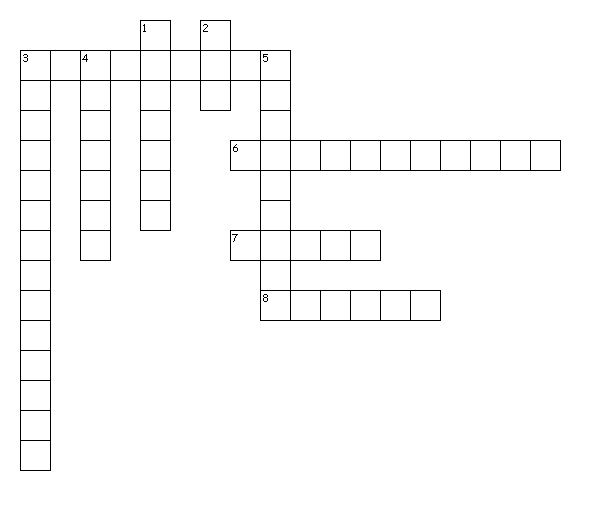 Across3. two or more elements that are chemically combined6. pairs of nitrogen bases in DNA that make the genetic code7. database maintained by the FBI that is used to find matches to unknown DNA samples8. substance that is dissolvedDown1. substance that does the dissolving2. molecule that contains the genetic material of the cell3. physical separation of a mixture into its individual components4. two or more substances that are mixed together, but not chemically combined.5. mixtures in which one substance is dissolved in another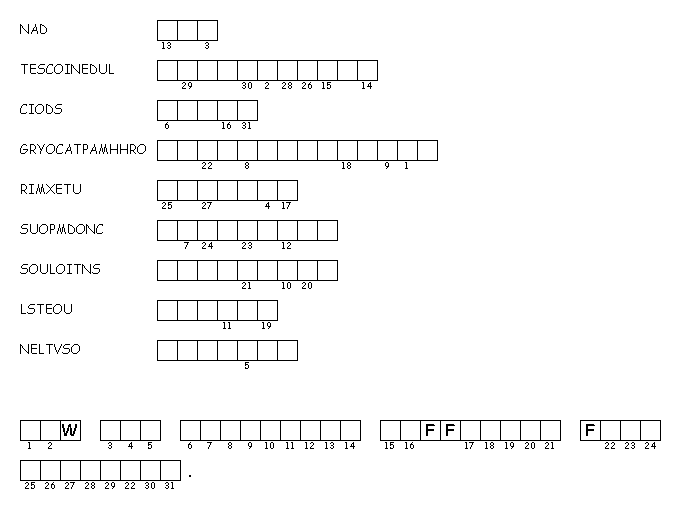 DNAchromatographycompoundssolutenucleotidesmixturesolutionssolventCODIS YNLLJKTQVSJSHCGWSUXHNHUJYWZMDWPELYTDOMFGEGPRWRCNJGCDXUWYLQXMGMLAPLUSOCSIVVYOVHHYIWIFROQSOLUTIONSEAIDZSCXPGSIDOCOWSADNJNTLJGMTROLKHIELSSHTSVDASONUUJTZDALVTVXOBOLBCBJRLRWAFNCYLOLQKTRFEJJXXYEUMLUKKUOWEAESRWVSGNXMBONCTOVJHUTBCFLKEYPCATREALGKMBTITJQMZVDOECUHIERVGOLAKCXNQJHCZKEOCFYGPTRENXVDPDBBMUJOYXRWTMDEYSECHTLLVMGGCVZADZCGYDCGIHXAROKRHJKVTFKNSMIAVQTGVQXHDNVBPIMKEELHLTTLXWZZSMONOPHKBXFFZHUODTBADOHPWPXCHROMATOGRAPHYCODISCOMPOUNDSDNAMIXTURENUCLEOTIDESSOLUTESOLUTIONSSOLVENT